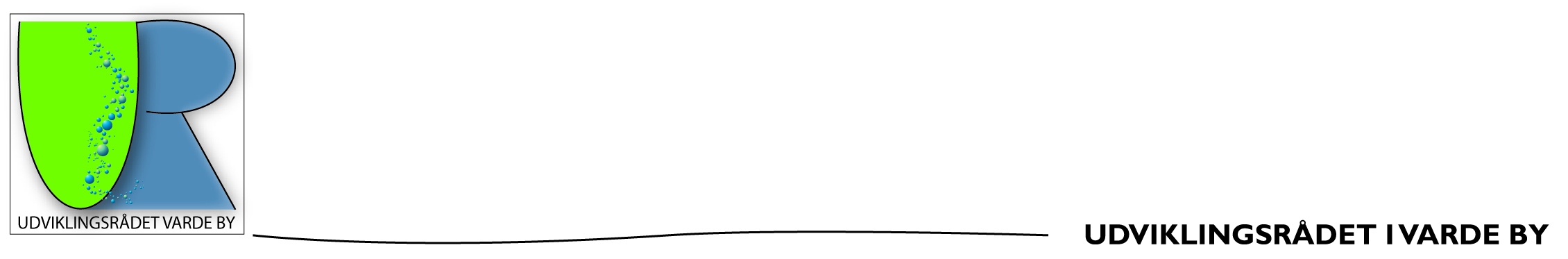 Referat af møde i UR VBTirsdag 13.12.22 kl. 17:45 i Frivillighuset + Jacobi BrewDagsorden Deltagere: 	UdviklingsrådetAfbud:	MichaelFraværende: 	JackGodkendelse af referat fra sidste mødeGodkendtØkonomi og budget Kort status fra Ernst: Kassebeholdning: 36.000, - kr. Manglende regning: Lys i træ: 25.000, - kr. Nyt fra formanden (Kåre) Indkommet post/Info Flyt til Varde (Ny side i luften!)Preben lagde omgående på Hjemmesiden så den er opdateret (-som altid!  )Slotsparken – høring? Beboere modtaget forslag til ny lokalplan. Fastholder træer og grønne områder (Pga. flagermus og birkemus habitat). Trafik ensrettet i indkøringscirkel. 4 etager 15.5 m = 1.5 m over Handelsskolen. Nedtrapning mod å max. 15 m tæt på. Max. 60 boligenheder og bygge% på 80. Afgrænsning af potentielt erhverv til bygning langs Slotsgade. Grønne/naturtage og div. naturafskærmninger mod naboer. Krav om lyse sten og naturfarvede (brune, grålige) vinduer, altaner m.v. Kirke og Natur myndigheder siger OK for plan. Jens mener ikke, at det passer ind i Varde bycentrum med de 15.5 m og frygter det bliver for massivt.Vi tænker over info og beslutter næste gang et høringssvar.MøderFUR møde Godt møde med indhold. Eksempler givet til inspiration. Opdeling i grupper blandet Byråd/UR medlemmer gave mulighed for yderligere diskussion og vidensdeling.Dialogmøde med Plan og Teknik 17/11 kl. 17 – 19 Evaluering og kommentarer til rundgang– Vi har modtaget deres svar/kommentar (Se også bilag) - Reaktion/Svar til Udvalget? På agenda igen til vores næste møde.Parkering på TorvetForslag offentliggjort og afleveret til Kommunen. Vi har sendt/givet vores accept på de skitserede vilkår om midlertidig korttids P-ordning for test og refereret til vor intention at understøtte Varde Handels ønsker.Flemming skriver tilsagn på UR Facebook til info.Roll ups i tomme butikkerStatus på butikker / aftale med Varde Handel (Kåre)Når vi er klar finder de et sted til os.Status på roll ups (4 stk. 3.200, - kr.) (Jens)Vil bruge givet billedmateriale fra Udviklingsplan, men afventer billeder i god opløsning.xUdviklingsplan – Opfølgning på møde med grupperne:Preben og Flemming: Levende bymidte ”Varde Ajour” m/Varde Handel => Arbejdsgruppe – Møde sættes i starten af januar. (Inkl. Malene/Varde Handel m.fl.) PH foreslog endnu et møde fokuseret på at facilitere gruppernes arbejde – lade dem mødes og arbejde/tale sammen og arbejde med deres projekter. Aktion?Kommunen deltager med info om fondssøgning til grupperne – forbered i februar til møde med grupper.xBordet rundt (Kun kort input/status for mødedeltagelse, aktiviteter m.m.)Flemming og Jens mangler opfølgning med Jesper Brodersen vedr. Autocamperplads => OK – Stadig med! – Sæt dato for fælles opfølgning m/Varde Handel og Jesper/SportiumLys langs åen: Etableret strækning fra Storegade til Jernbanebroen med lys. Strækningen fra Torvegade til Skibskrogen afventer lokalplanen vedr. Slotsparken. (- og Kommunen håber på medfinansiering.)Jens: Pyt Ege møde med Hans Peter Due samt besøg på Skibskrogen vedr. Autocamperplads 20/12 kl. 14.Henrik: Oprensede grøfter på byengen – jorden er lagt lige ved siden af grøfterne, så næste oversvømmelse vil skylle jorden tilbage i grøfterne….NB! Nogle normale punkter er udeladt pga. den korte tid til dette møde – tilbageføres ved næste dagsorden.EventueltNissernes by – bidrage til juleriet?Sidste år valgte vi at betale for Chris Graversens lirekassespil i juledagene… Aftale for 2022 indgået: Gavekort til Gl. Daws på kr. 2.000, - for hele december.Lucia optogI aften er der Lucia optog på vandet: Kajak og SUP sejler med lys (Varighed a. 1 time) – Super arrangement.Jack medlem eller ej?Jack har bekræftet at have trukket sig og mente, at han havde sagt det tidligere.Møder: 26/4, 24/5 inkl. konstituering, 28/6, Ferietid, 23/8, 27/9, 26/10, 23/11, 13/12, 25/1, 22/2, 22/3 Generalforsamling, 25/4 Inkl. konstituering. (Alle disse mødedatoer ER booket i Frivillighuset til start kl. 17:45)